ТИП ПРОЕКТА: познавательно-речевой, с элементами                                исследовательский  деятельности.ПО КОЛИЧЕСТВУ УЧАСТНИКОВ:  групповой.УЧАСТНИКИ:    воспитанники  старшей группы, воспитатель.ВОЗРАСТ:        5 – 6 лет.ПО ПРОДОЛЖИТЕЛЬНОСТИ:  долгосрочныйАВТОР ПРОЕКТА: Иванова Т.А.Проблема После обеда в каждой группе остается много хлеба. Дети часто забывают взять его с тарелочки, это объясняют тем, что не хотят или  не любят. Многие могут играть с хлебом, лепить шарики, кидать, крошить. Но ведь хлеб издавна считался нашим богатством. На Руси к хлебу всегда относились с почтением и благоговением. Слагали  песни, стихи, пословицы:Хлеб – батюшка, водица — матушка.Хлеб – дар божий.Без хлеба и мёдом сыт не будешь..Хлеб - всему голова.В настоящее время у  детей недостаточно сформированы знания о ценности хлеба, о процессе выращивания хлеба, о труде людей, участвующих в производстве хлеба. Этому способствует и низкий уровень заинтересованности родителей к воспитанию у детей бережного отношения к хлебу, уважение к традициям русского народа.Актуальность.В жизни каждого человека понятие «хлеб» входит с рождения. И в сознании человеческом хлеб представляется не только караваем на столе,  но и мерилом нравственных ценностей, символом того, что приносит человеку самоотверженный, непрестанный труд. В дошкольном детстве закладываются основы личностной культуры человека, приверженность к общечеловеческим духовным ценностям. Ребенок учится ориентироваться в природе, предметах, созданных руками человека, явлениях окружающей действительности, общественной и собственной жизни. В последнее время нас всё чаще волнует отношение детей к хлебу. Всегда ли мы бережно относимся к хлебу? Кто использует хлеб для питания? Всегда ли хлеба было вдоволь на столе у людей? От чего зависят урожай хлеба и разнообразие его на прилавках магазина? Как хлеб попадает на наш стол? Кто заботится о том, чтобы мы могли приобрести его к своему столу? Ответить  на эти вопросы  48% детей  группы №1 не смогли. Остальные 52 %  воспитанников затрудняются  с ответами, их знания по теме очень бедны.Это еще раз подтверждает, что  надо расширять  и углублять знания детей о хлебе, способах его получения, работе хлеборобов, пекарей. Чем больше дети будут знать о нем, тем дороже он станет им. Мы хотим воспитать детей, знающих каким способом получают муку, хлеб и уважающих труд хлеборобов, а также научить  бережно относиться  к хлебу.Как же научить уважать хлеб? В нашей стране относились к хлебу всегда по-особенному. 
       Если человек в чем-то не очень разбирается, о нем говорят: думает, что булки на деревьях растут. 
       Вместе с ребятами старшей группы мы решили проследить весь путь хлеба: от зернышка до нашего стола, увидеть разнообразие хлебобулочной продукции.Модель трёх вопросов: Цель: формирование у детей первоначальных представлений о процессе получении  хлеба,  о значимости его  для человека.Задачи:	1. Изучить историю возникновения хлеба.2. Узнать, почему хлеб называют хлебом, как хлеб выращивали раньше.3. Дать детям представление о том, какой путь проходит зерно, чтобы     стать хлебом.4. Формировать представление о труде взрослых в сельском хозяйстве и      промышленности.5. Обогащать словарный запас детей новыми словами. Учить правильно    строить предложения , высказывать свои мысли.6. Развивать творческие способности детей.7. Способствовать детской любознательности, расширять кругозор.8. Воспитывать бережное отношение к хлебу и уважение к труду людей   разных профессий, занимающихся выращиванием и производством хлеба. ЭТАПЫ РЕАЛИЗАЦИИ ПРОЕКТАОРГАНИЗАЦИОННЫЙ ЭТАП Деятельность педагогов :- определение проблемы, - определения уровня знаний детей по теме,- постановка цели и задач, - определение методов работы,- составление плана мероприятий по реализации проекта;- анкетирование родителей воспитанников,- вызвать положительный отклик родителей на существующую проблему. Совместная  деятельность педагогов  и родителей:подбор :-методической, научно-популярной и художественной литературы,   иллюстративного материала; -материалов для изобразительной и продуктивной, коррекционной деятельности детей; -материалов, игрушек, атрибутов для игровой деятельности;- презентаций на данную тему.ОСНОВНОЙ ЭТАП (ПРАКТИЧЕСКИЙ)ПЛАНИРОВАНИЕ ДЕЯТЕЛЬНОСТИПедагог	ДЕТИ.      Знакомство с хлебобулочными изделиями. Наблюдения за всходами пшеницы, овса и ржи. Разучивание игр, стихотворений, участие в экскурсиях на кухню, инсценировках  и продуктивной деятельности. Поиск с родителями  новых знаний о хлебе, его производстве и подготовка сообщений.РОДИТЕЛИ.Беседа  «Значение хлеба в жизни человека».Поиск  новых знаний о хлебе, его производстве и подготовка сообщений. Участие в оформлении фото выставки «Я пеку ,пеку, пеку…».Участие в оформление  мини-музея  « Хлеб всему голова».Участие в оформлении стенда  «Пословицы и поговорки о хлебе».Анкетирование на тему: «Хлеба к обеду в меру бери…».Участие в изготовлении хлебобулочных изделий. ЗАКЛЮЧИТЕЛЬНЫЙ ЭТАПанализ достижения поставленной цели и полученных результатов;обобщение результатов работы, формулировка выводов;обобщение собранного в процессе работы над проектом материала;чаепитие «Блинчики-блины»;подготовка презентации проекта. Ожидаемые результаты по проекту:1. Воспитанники  познакомятся с  историей  возникновения хлеба.2. Узнают, как хлеб выращивали раньше.3. У детей сформируется представление о том, какой путь проходит зерно,    чтобы  стать хлебом.4. Воспитанники много узнают  о труде взрослых в сельском хозяйстве и      промышленности. Будут бережнее относиться к хлебу  и  к труду людей. 5. Обогатится словарный запас детей новыми словами. Они научатся правильно строить предложения , высказывать свои мысли.6. Проявятся  творческие способности детей.7. Расширится кругозор  воспитанников.  Дети познакомятся с названиями  хлебобулочных изделий (батон, хлеб, пирожки, баранки, пряники); 8. Узнают о пользе хлеба для  человека.                   ПРОДУКТЫ ПРОЕКТА:                 -  Стенд  «Откуда хлеб пришел на стол» .- Фотовыставка  «Самая вкусная булочка моя!» .- Книжки-малышки.- Выставка рисунков  «Хлебобулочные изделия».- Картотека дидактических игр.- Мини-музей «Хлеб всему голова»Паутинка проекта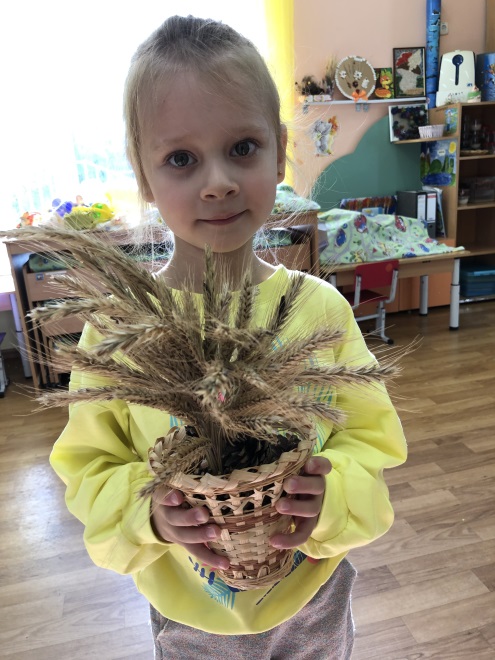 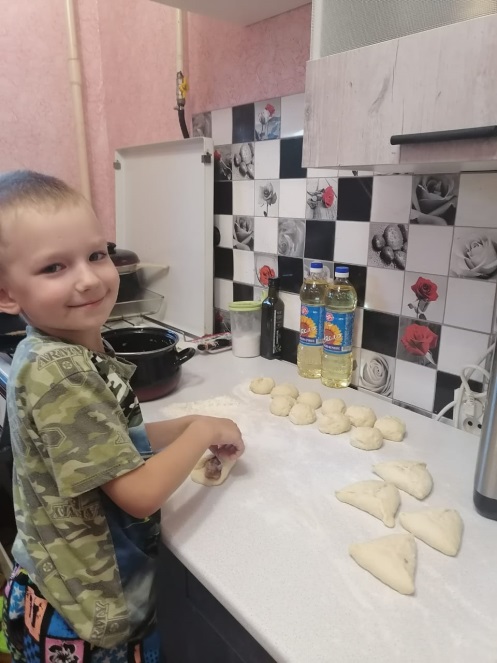 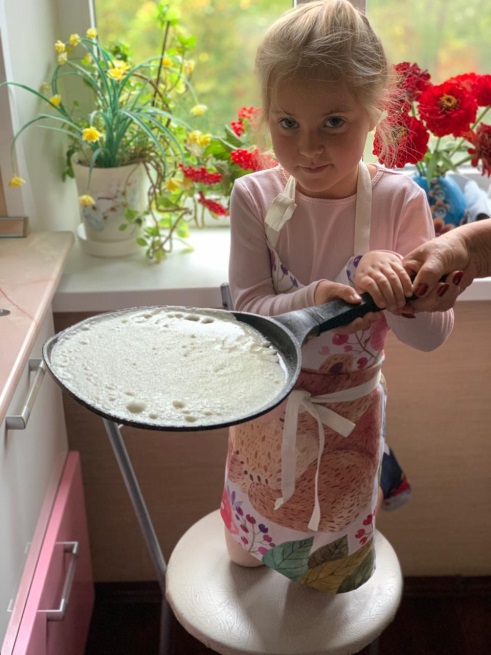 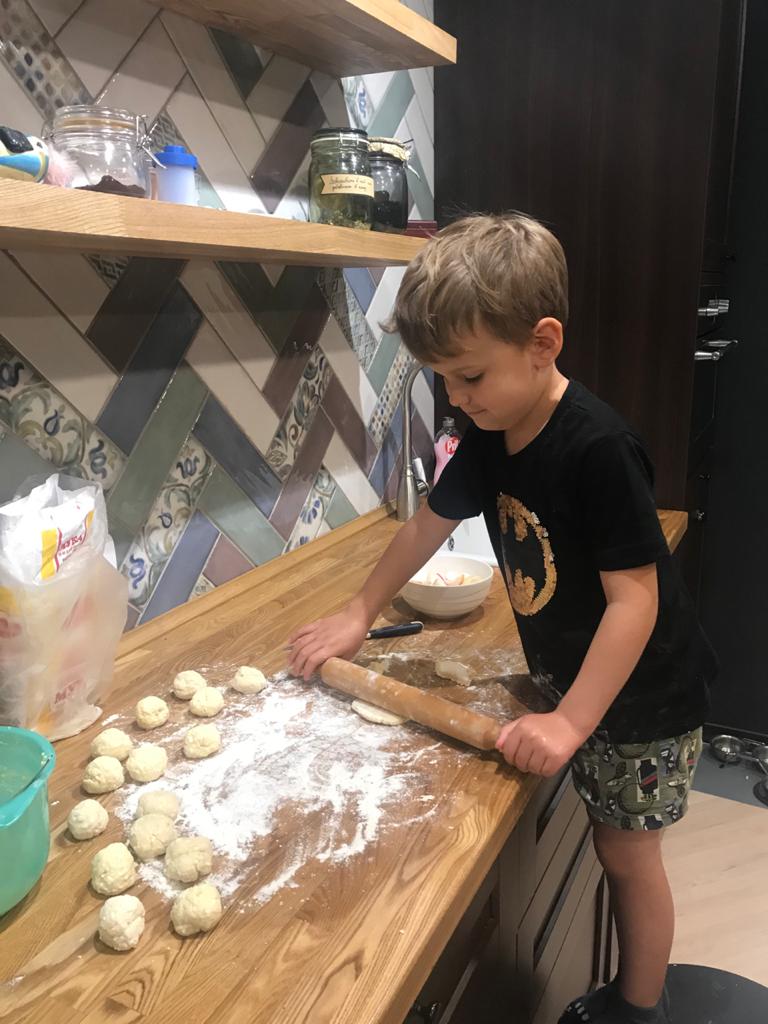 ВЫВОДЫ  Цель проекта достигнута. Проведенная диагностика знаний по теме показала, что:- дети получили в игровой и занимательной форме новые для себя знания, уточнили и углубили представления о то, что хлеб является ежедневным продуктом питания человека,-  узнали откуда берётся хлеб и как его производят. Появилось  уважение к труду взрослых, бережное отношение к хлебу. Сформировались навыки исследовательской деятельности.Развилась познавательная активность, самостоятельность, творчество. Все это способствует не только познанию природы, но и, утверждению в самом себе человеческого достоинства, доброты, сопереживания всему живому.Дети самостоятельно смогли сделать выводы по результатам исследовательской деятельности:Пшеницу можно вырастить не только в поле, но и в ящиках на подоконнике. Зерновым культурам, как и всем растениям  для роста необходимы:плодородная почвасветводатеплоуход (правильная посадка, полив).Пшеница является ценным и необходимым продуктом питания, содержащим в себе много витаминов. Из неё можно приготовить много блюд (из нее мелят муку и пекут пироги, варят кашу, добавляют в супы).Существует много разных сортов хлеба и хлебобулочных изделий, которые отличаются внешним видом, вкусовыми качествами. Использование проектного метода  по теме «Хлеб всему голова» способствовало систематизации знаний детей, привлечению родителей к образовательному процессу. Позволило образовательный  процесс сделать более качественным и интересным для детей.Литература1. Хрестоматия «Наша Родина». –. изд. «Просвещение» 1984г.2.. Сборник загадок. Пословиц и поговорок– М., изд-во «Экзамен», 20083. Хлебные изделия  в картинках. Наглядное пособие для педагогов. – М., 2004.4 «Злаки» в картинках. Наглядное пособие для педагогов. – М., 20055.Т.М.Бондаренко «Экологические занятия с детьми 5-6 лет»   Г. Воронеж 20066.Аверьянова А.П. Изобразительная деятельность в детском саду. – М.2001 г.7 .Комарова Т.С., Зарянова О.Ю., Иванова Л.И., Карзина Г.И., Милова О.М.      Изобразительное искусство детей в детском саду и школе. – М.2000 г.9.Программа воспитания и обучения в детском саду. (Под редакцией     М.А.Васильевой,  В.В.Гербовой, Т.С.Комаровой – 2-е изд., испр.и доп.-      М.2005.10. «Злаки. Какие они?» г. Москва изд. ГНОМ и Д 2003г.Что мы знаем? Что хотим узнать? Где мы можем узнать? Хлеб продается в магазине  Хлеб бывает белый и черный  Хлеб вкусный и  ароматный Он полезный  Сеют зерно и отвозят на мельницу  Хлеб пекут из муки  Как растет хлеб?  Как готовится тесто?  Какой хлеб полезней?  Как правильно кушать хлеб?  Спросить у взрослыхПосмотреть в интернетеПрочитать в книге, энциклопедииПосмотреть кино или мультикиСходить в музейОбразовательная областьФормы и методы работыПознавательное развитие.ОД: ”Хлеб - всему голова” с использованием ИКТ.«Злаки родного края»- рассматривание зёрен пшеницы, ржи, ячменя .Экскурсия на пищеблок «Кто печет нам пирожки?»Оформление мини музея «Хлеб всему голова».Посадка злаковых.Социально-коммуникативное развитие.Беседы : ”Откуда хлеб пришёл”,“Как выращивают хлеб”,”О сборе урожая”,”О культуре поведения за столом и бережном отношении к хлебу”,”О профессиях хлебороба, пекаря”, ”Путешествие на хлебозавод”, ”Комбайны-великаны”, ”Главная машина –трактор”.Дидактические игры: «Что из чего?», «Узнай на вкус», «Кто больше назовет», «От зернышка до булочки», «Какой хлеб?», «Что сначала, что потом?» и другие.Сюжетная игра: «Хлебный магазин», «В музее хлеба»Речевое развитиеЭтические беседы на основе прочитанных произведений:  Г.Х.Андерсен : ”О девочке, которая наступила на хлеб”, М.Пришвин “Лисичкин хлеб”. Инсценировка сказки “Колобок”. Чтение и обсуждение: Б. Вовк. «Мякиш»,Я. Тайц «Всё здесь».Стихотворения: «Ломоть хлеба», «Зернышко пшеницы» В. Орлов, «Хлебушек душистый» С. Погореловский, «Лето пролетело» В. Воронько и другие.Чтение и заучивание пословиц, поговорок, потешек, считалок, стихотворений о хлебе и хлебобулочных изделиях.Художественно-эстетическое развитие Аппликация ”Колосок из макарон”. Выкладывание колоска из овса на пластилиновой дощечке. Рисование ”Колосок”.Рассматривание репродукций картин русских художников : Ш.Шишкин “Рожь”, Н.Купреянов “Вспашка”,” Посев”, “Уборка”,И.Репин “Л.Толстой на пашне”, А.Васнецов “Жнецы”,Т.Яблонский “На колхозном току”. Лепка из солёного теста.Раскрашивание раскрасок на тему:        «Хлеб, хлебобулочные изделия» .Конструирование из       строительного материала:  «Грузовые машины».Физическое развитиеПодвижные игры: «Где мы были мы не скажем, что мы делали, покажем!», «Из муки – не из муки». Хороводная игра «Каравай»,  «Белый хлеб».Физкультминутки: «Замесим тесто», «Колоски».ЭтапыСРОКИ ОБРАЗОВАТЕЛЬНАЯ ОБЛАСТЬ СОДЕРЖАНИЕ ОБРАЗОВАТЕЛЬНОЙ ДЕЯТЕЛЬНОСТИ СОДЕРЖАНИЕ ОБРАЗОВАТЕЛЬНОЙ ДЕЯТЕЛЬНОСТИ СОДЕРЖАНИЕ ОБРАЗОВАТЕЛЬНОЙ ДЕЯТЕЛЬНОСТИ РЕЗУЛЬТАТ ЭтапыСРОКИ ОБРАЗОВАТЕЛЬНАЯ ОБЛАСТЬ Деятельность воспитателя Деятельность детей Работа с родителям РЕЗУЛЬТАТ подготовительныйОпределение педагогом целей и задач в соответствии с возрастом и образовательными областями; планирование деятельности;Выявление первоначальных знаний детей о хлебе. Подбор литературы, фотографий. Ввод детей в проблему. Принятие задач проекта. Беседа с родителями «Значение хлеба в жизни человека» Уровень знаний по теме «ВОВ»: Высокий – 0%Средний – 48% Низкий – 52%. Родители информированы, у детей вызван интерес. основнойСоциально-коммуникативное развитие Беседы: «Как выращивают хлеб», «Откуда хлеб пришел», ”О сборе урожая”,”О культуре поведения за столом и бережном отношении к хлебу”,”О профессиях хлебороба, пекаря”, ”Путешествие на хлебозавод”, ”Комбайны-великаны”, ”Главная машина –трактор”.. Рассматривание выставки  в книжном уголке; рассматривание иллюстраций «Хлеб всему голова». Информирование по тематике бесед.Беседа «Техника приготовления хлеба» Развитие свободного общения детей со взрослыми,  коммуникативных навыков, всех компонентов речи. основнойПознавательное развитие Экскурсия в мини-музей  «Хлеб всему голова»; НОД: «Откуда хлеб пришел» Д/и «Что сначала, что потом», «Добавь словечко»,  «Лабиринт». Сбор информации о  профессиях связанных с производством хлеба Появление познавательного интереса у детей. основнойРечевое развитие Образовательная деятельность. Составление рассказов на тему: «Как раньше относились к хлебу»,  «Есть такая профессия –хлеб растить» Д/и «Составь предложение», «Угадай на ощупь». Рассматривание вместе с детьми фотоматериалов о сегодняшних хлеборобах Расширение тематического словаря, развитие логического мышления. основнойХудожественно-эстетическое развитие Чтение художественных произведений, просмотр презентаций. Пересказ историй; рисование «Колосок», «Хлебобулочные изделия». Рекомендуется приобрести раскраски «Хлеб всему голова» Чувство радости от творческой деятельности, гордости от полученных результатов. основнойФизическое развитие. Формировать потребность у воспитанников в двигательной активности и физическом совершенствовании. П/и « Каравай» «Колосок и мыши»,. Досуг с родителями и детьми «Блины на масленицу» Радость от яркого праздника, от времени проведенного вместе с родителями. заключительныйПовышение уровня знаний детей о ВОВ и ветеранах. Коллективное панно «Курская битва», сюжетно - ролевая игра  «Танковое сражение». Покупка саженцев сирени и совместная их посадка. Развитие активного интереса к данной теме. Режимные моменты Совместная работа педагога с детьми Совместная работа родителей с детьми Свободная творческая деятельность детей 1 Утро Беседа «Любимые хлебобулочные изделия» . Индивидуальная работа «Назови хлебобулочные изделия». Помощь в подборе иллюстраций, фотографий. Совместная творческая работа - фото «Я пеку, пеку, пеку…».  Лепка из соленого теста «Любимые хлебобулочные изделия» 2 Непосредственно образовательная деятельность.  НОД (Познавательное развитие): «Герои  жатвы». П/и  «Каравай». НОД (Художественно-эстетическое развитие): «Колосок». Просмотр клипа «Хлеб всему голова». Чтение произведения : Б. Вовк  «Мякиш». Конструирование «Хлебозавод» , из разных видов конструкторов. 3 Прогулка Наблюдение «Кто еще любит хлебные крошки и зерна?» Рекомендуется понаблюдать с детьми за кормушками. Лепка из снега «Пирожки». 4  Вторая половина дня. Чтение произведения : «Ломоть хлеба», «Зернышко пшеницы» В. Орлова. Рекомендуется сходить в  магазин посмотреть разнообразие хлебобулочных изделий. Аппликация «Колосок из макарон». 